Universidad de Chile 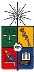 Facultad de Ciencias SocialesEscuela de Ciencias SocialesCarrera de PsicologíaProgramaNotas históricas de la psicología en ChileI.- Identificación de la actividad curricularI.- Identificación de la actividad curricularCarrera en que se dicta:PsicologíaProfesor o equipo:Dr. Mario A. LabordaDr. Gonzalo MiguezDra. Vanetza E. Quezada+ Profesores/as invitados/asCiclo al que pertenece:EspecializaciónSemestre:7ºModalidad:PresencialCarácter:OptativoPre - requisitos:Año -2017II.- Descripción / Justificación de la actividad curricularII.- Descripción / Justificación de la actividad curricularEn el presente curso se revisa el devenir histórico de la Psicología en tanto disciplina, ciencia y profesión. Se analiza el surgimiento de la Psicología en Chile y Latinoamérica a partir de los hitos más relevantes que incluyen el inicio de una psicología sin psicólogos, hasta las problemáticas actuales que surgen a partir de un incremento sustantivo de los programas de formación. La revisión de dichos acontecimientos se realiza desde una perspectiva crítica e historiográfica que es el producto de un interés renovado por registrar el desarrollo de la disciplina. Lo anterior se hace desde diversas concepciones y perspectivas epistemológicas e historiográficas, y se contextualiza a partir de los eventos políticos y sociales que han afectado al país.Se introduce también a la metodología del estudio historiográfico desde una aproximación teórico-práctica en la que los estudiantes tendrán la oportunidad de escoger un tópico de interés y desarrollar una investigación guiada que constituya un aporte al conocimiento y al desarrollo de este campo, en tanto en la actualidad la documentación crítica del devenir histórico de la disciplina es aún insuficiente. Del mismo modo se revisarán y analizarán las principales publicaciones que se han escrito en los últimos años en relación a este tema.En el presente curso se revisa el devenir histórico de la Psicología en tanto disciplina, ciencia y profesión. Se analiza el surgimiento de la Psicología en Chile y Latinoamérica a partir de los hitos más relevantes que incluyen el inicio de una psicología sin psicólogos, hasta las problemáticas actuales que surgen a partir de un incremento sustantivo de los programas de formación. La revisión de dichos acontecimientos se realiza desde una perspectiva crítica e historiográfica que es el producto de un interés renovado por registrar el desarrollo de la disciplina. Lo anterior se hace desde diversas concepciones y perspectivas epistemológicas e historiográficas, y se contextualiza a partir de los eventos políticos y sociales que han afectado al país.Se introduce también a la metodología del estudio historiográfico desde una aproximación teórico-práctica en la que los estudiantes tendrán la oportunidad de escoger un tópico de interés y desarrollar una investigación guiada que constituya un aporte al conocimiento y al desarrollo de este campo, en tanto en la actualidad la documentación crítica del devenir histórico de la disciplina es aún insuficiente. Del mismo modo se revisarán y analizarán las principales publicaciones que se han escrito en los últimos años en relación a este tema.III.- Objetivos de la actividad curricularIII.- Objetivos de la actividad curricularObjetivo general: Conocer aspectos fundamentales de la historia e historiografía de la psicología en Chile.Objetivo específicos: Examinar los principales hitos de la historia de la psicología en Chile, tanto ciencia, disciplina, y profesión.Diseñar e implementar una investigación histórica acerca de la psicología en Chile.Objetivo general: Conocer aspectos fundamentales de la historia e historiografía de la psicología en Chile.Objetivo específicos: Examinar los principales hitos de la historia de la psicología en Chile, tanto ciencia, disciplina, y profesión.Diseñar e implementar una investigación histórica acerca de la psicología en Chile.IV.- Temáticas o contenidos de la actividad curricularIV.- Temáticas o contenidos de la actividad curricularInicios de la psicología en Latinoamérica y ChileMetodología de la investigación históricaLa psicología en la Universidad de Chile y la Universidad Católica de ChileInstituciones psicológicas en ChilePsicología en Chile: Formación y producciónLaboratorios de psicología en ChileMujeres en la psicología en ChilePioneros de la psicología en ChileLa tradición humanista-transpersonal en ChileLa tradición conductual en ChileLa tradición psicoanalista en ChileDictadura y psicologíaHitos de la historia de la psicología en ChileInicios de la psicología en Latinoamérica y ChileMetodología de la investigación históricaLa psicología en la Universidad de Chile y la Universidad Católica de ChileInstituciones psicológicas en ChilePsicología en Chile: Formación y producciónLaboratorios de psicología en ChileMujeres en la psicología en ChilePioneros de la psicología en ChileLa tradición humanista-transpersonal en ChileLa tradición conductual en ChileLa tradición psicoanalista en ChileDictadura y psicologíaHitos de la historia de la psicología en ChileV.- Metodología de la actividad curricularV.- Metodología de la actividad curricularLa metodología de clases es teórico-práctica. Cada sesión contempla un primer módulo de clases expositivas y un segundo módulo de discusión guiada y presentaciones breves de parte de los/as estudiantes. Los/as estudiantes deben confeccionar fichas breves y semanales de él o  los artículos a revisar, y luego enviar comentarios y preguntas sobre estos a través de un foro online, lo que será una guía para la discusión que se realizará en clases.Los/as estudiantes elaborarán, a lo largo del semestre, un trabajo de investigación histórica breve acerca de un tópico de interés.La metodología de clases es teórico-práctica. Cada sesión contempla un primer módulo de clases expositivas y un segundo módulo de discusión guiada y presentaciones breves de parte de los/as estudiantes. Los/as estudiantes deben confeccionar fichas breves y semanales de él o  los artículos a revisar, y luego enviar comentarios y preguntas sobre estos a través de un foro online, lo que será una guía para la discusión que se realizará en clases.Los/as estudiantes elaborarán, a lo largo del semestre, un trabajo de investigación histórica breve acerca de un tópico de interés.VI.- Evaluación de la actividad curricularVI.- Evaluación de la actividad curricularFichas bibliográficas 30%Presentaciones y participación en clases 30% Trabajo de investigación 40%Nota: se requiere un mínimo de 80% de asistencia a clases para aprobar el curso.Fichas bibliográficas 30%Presentaciones y participación en clases 30% Trabajo de investigación 40%Nota: se requiere un mínimo de 80% de asistencia a clases para aprobar el curso.VII.- Bibliografía básica y obligatoria de la actividad curricularVII.- Bibliografía básica y obligatoria de la actividad curricularLaborda, M. A., & Quezada, V. E. (Eds.) (2010). Notas históricas de la psicología en Chile. Santiago, Chile: Editorial Universitaria.Luco, A. (2010). La psicología en Chile. Santiago, Chile: Catalonia.Luzoro, J. (2010). Tutto ben considerato: Sectarismo y encubrimiento en la Pontificia Universidad Católica de Chile. Santiago, Chile: Catalonia.Salas, G. & Lizama, E. (2009). Historia de la psicología en Chile: 1889–1981. La Serena, Chile: Editorial Universidad de La Serena.Winkler, M. I. (2007). Pioneras sin monumentos, mujeres en psicología. Santiago, Chile: LOM.Laborda, M. A., & Quezada, V. E. (Eds.) (2010). Notas históricas de la psicología en Chile. Santiago, Chile: Editorial Universitaria.Luco, A. (2010). La psicología en Chile. Santiago, Chile: Catalonia.Luzoro, J. (2010). Tutto ben considerato: Sectarismo y encubrimiento en la Pontificia Universidad Católica de Chile. Santiago, Chile: Catalonia.Salas, G. & Lizama, E. (2009). Historia de la psicología en Chile: 1889–1981. La Serena, Chile: Editorial Universidad de La Serena.Winkler, M. I. (2007). Pioneras sin monumentos, mujeres en psicología. Santiago, Chile: LOM.VIII.- Bibliografía complementariaVIII.- Bibliografía complementariaArdila, R. (2010). Psicología latinoamericana: Entre la universalidad y la contextualidad cultural. En M. A. Laborda & V. E. Quezada (Eds.), Notas históricas de la psicología en Chile. Santiago, Chile: Editorial Universitaria.Bravo, L. (2004). Cincuenta años de psicología en la Universidad Católica. Psykhe, 13, 197-204.Bravo, L. (2010). Antecedentes sobre el origen del Colegio de Psicólogos de Chile. En M. A. Laborda & V. E. Quezada (Eds.), Notas históricas de la psicología en Chile. Santiago, Chile: Editorial Universitaria.Bravo-Valdivieso, L., & Tschorne, P. (1969) La psicología en Chile. Revista Latinoamericana de Psicología, 1, 95-104.Celis, A. (2010). Tributo a la subversión: Historia del modelo humanista-transpersonal en Chile. En M. A. Laborda & V. E. Quezada (Eds.), Notas históricas de la psicología en Chile. Santiago, Chile: Editorial Universitaria.Consoli, A. J., & Consoli, M. L. M. (2013). Psychology in Latin America: Legacies and contributions - Part 1. International Psychology Bulletin, 16, 71-74.Consoli, A. J., Consoli, M. L. M., & Klappenbach, H. (2013). Psychology in Latin America: Legacies and contributions - Part 2. International Psychology Bulletin, 17, 36-41.Descouvières, C. (1999). Lo psicológico en los Anales de la Universidad de Chile. Documentos anexos a los Anales de la Universidad de Chile (sexta serie N 2). Santiago, Chile: Editorial Universitaria.Dorna, A. (1982). La psicología del comportamiento en Chile entre los años 1970 y 1973. Revista Latinoamericana de Psicología, 14, 147-155.Gomberoff, E. (2010). Psicoanálisis en Chile: Once claves de interpretación. En M. A. Laborda & V. E. Quezada (Eds.), Notas históricas de la psicología en Chile. Santiago, Chile: Editorial Universitaria.Klappenbach, H. (en prensa). Acerca de la metodología de investigación en historia de la psicología. Psykhe.Laborda, M. A., & Quezada, V. E. (2010). Sesenta años de la psicología en la Universidad de Chile: Nota editorial. En M. A. Laborda & V. E. Quezada (Eds.), Notas históricas de la psicología en Chile. Santiago, Chile: Editorial Universitaria.Laborda, M. A., Quezada, V. E., & Cornejo, M. (2013). Serie historia de la psicología en Chile (Introducción). Psykhe, 22, 107-109.Ligüeño, S., Parra, D., Moncada, L., & Laborda, M. A. (2010). La psicología en la Universidad de Chile: Antecedentes históricos y trayectoria de la carrera en el período 1947-1992. En M. A. Laborda & V. E. Quezada (Eds.), Notas históricas de la psicología en Chile. Santiago, Chile: Editorial Universitaria.Miguez, G., Betancourt, R., & Vera-Villarroel, P. E. (2010). Laboratorios de psicología en Chile. En M. A. Laborda & V. E. Quezada (Eds.), Notas históricas de la psicología en Chile. Santiago, Chile: Editorial Universitaria.Pizarro, C. (1999). Imprecisiones en los recuentos históricos de la psicología Chilena. Revista Chilena de Psicología, 18, 53-57.Poblete, M. (1980). A propósito del centenario de la creación del primer laboratorio de psicología experimental. Revista Chilena de Psicología, 3, 15-19.Quezada, V. E., Verges, A. , & Laborda, M. A. (2014). Acerca de Sergio Yulis, pasado y presente del enfoque conductual en Chile. Psykhe.Reyes, M. I., Vargas, H., & Meza, C. (2002). Recordando a Amanda: Bautizada Pinto, renombrada Labarca. Psykhe, 11, 117-128.Rodríguez, M. & Villegas, J. F. (2007). Historia de la investigación científica de la psicología en Chile (Vol. II). Santiago, Chile: Editorial Universidad Central.Salas, G. (2011). El día del psicólogo en Chile: Reflexiones y argumentos respecto a su conmemoración. Estudos e Pesquisas em Psicologia, 11, 369-379.Salas, G. (2012). La influencia Europea en los inicios de la historia de la psicología en Chile. Interamerican Journal of Psychology, 46, 99-109. Salas, G. (2013). Juan Serapio Lois (1844-1913): Pionero de la Psicología Científica en Chile. Psykhe, 22, 111-123.Toro, J. P., & Villegas, J. F. (1999). La psicología en Chile. En M. Alonso & A. Eagly (Eds.), Psicología en las Américas. Caracas, Venezuela: Sociedad Interamericana de Psicología (SIP).Tschorne, P. (1978). La psicología en Chile. En R. Ardila (Ed.), La profesión del psicólogo (pp. 43-48). México DF, México: Trillas.Vera-Villarroel, P. E., Montesinos, L., & Prieto, A. (2010). Historia del análisis y terapia del comportamiento en Chile. En M. A. Laborda & V. E. Quezada (Eds.), Notas históricas de la psicología en Chile. Santiago, Chile: Editorial Universitaria.Vera-Villarroel, P. E., & Moyano, E. (2005). La acreditación de los programas de psicología en Chile: Antecedentes contextuales y el estado actual. Revista Mexicana de Psicología, 22, 293-305.Vera-Villarroel, P. E., López-López, W., Lillo, S., & Silva, L. M. (2011). La producción científica en psicología latinoamericana: Un análisis de la investigación por países. Revista Latinoamericana de Psicología, 43, 95-104.Villegas, J. F. (2010). Universidad de Chile y 60 años de trayectoria en la formación en Psicología: ¿Logros y desafíos para la ciencia, la disciplina, y la profesión? En M. A. Laborda & V. E. Quezada (Eds.), Notas históricas de la psicología en Chile. Santiago, Chile: Editorial Universitaria.Villegas, J. F. & Rodríguez, M. (2005). Historia de la investigación científica de la psicología en Chile (Vol. I). Santiago, Chile: Editorial Universidad Mariano Egaña.Winkler, M. I., Magaña, I. & Wolff, X. (2001). Mujeres en la historia de la psicología: Autorías y paradojas. Revista Latinoamericana de Psicología, 33, 23-37.Winkler, M. I., Magaña, I. & Wolff, X. (2004). Otra historia de la psicología: Una tríada de mujeres. Revista Interamericana de Psicología, 38, 5-14.Winkler, M. I., & Reyes, M. I. (2010). Ellas estuvieron desde el comienzo: Mujeres en la psicología chilena. En M. A. Laborda & V. E. Quezada (Eds.), Notas históricas de la psicología en Chile. Santiago, Chile: Editorial Universitaria.Ardila, R. (2010). Psicología latinoamericana: Entre la universalidad y la contextualidad cultural. En M. A. Laborda & V. E. Quezada (Eds.), Notas históricas de la psicología en Chile. Santiago, Chile: Editorial Universitaria.Bravo, L. (2004). Cincuenta años de psicología en la Universidad Católica. Psykhe, 13, 197-204.Bravo, L. (2010). Antecedentes sobre el origen del Colegio de Psicólogos de Chile. En M. A. Laborda & V. E. Quezada (Eds.), Notas históricas de la psicología en Chile. Santiago, Chile: Editorial Universitaria.Bravo-Valdivieso, L., & Tschorne, P. (1969) La psicología en Chile. Revista Latinoamericana de Psicología, 1, 95-104.Celis, A. (2010). Tributo a la subversión: Historia del modelo humanista-transpersonal en Chile. En M. A. Laborda & V. E. Quezada (Eds.), Notas históricas de la psicología en Chile. Santiago, Chile: Editorial Universitaria.Consoli, A. J., & Consoli, M. L. M. (2013). Psychology in Latin America: Legacies and contributions - Part 1. International Psychology Bulletin, 16, 71-74.Consoli, A. J., Consoli, M. L. M., & Klappenbach, H. (2013). Psychology in Latin America: Legacies and contributions - Part 2. International Psychology Bulletin, 17, 36-41.Descouvières, C. (1999). Lo psicológico en los Anales de la Universidad de Chile. Documentos anexos a los Anales de la Universidad de Chile (sexta serie N 2). Santiago, Chile: Editorial Universitaria.Dorna, A. (1982). La psicología del comportamiento en Chile entre los años 1970 y 1973. Revista Latinoamericana de Psicología, 14, 147-155.Gomberoff, E. (2010). Psicoanálisis en Chile: Once claves de interpretación. En M. A. Laborda & V. E. Quezada (Eds.), Notas históricas de la psicología en Chile. Santiago, Chile: Editorial Universitaria.Klappenbach, H. (en prensa). Acerca de la metodología de investigación en historia de la psicología. Psykhe.Laborda, M. A., & Quezada, V. E. (2010). Sesenta años de la psicología en la Universidad de Chile: Nota editorial. En M. A. Laborda & V. E. Quezada (Eds.), Notas históricas de la psicología en Chile. Santiago, Chile: Editorial Universitaria.Laborda, M. A., Quezada, V. E., & Cornejo, M. (2013). Serie historia de la psicología en Chile (Introducción). Psykhe, 22, 107-109.Ligüeño, S., Parra, D., Moncada, L., & Laborda, M. A. (2010). La psicología en la Universidad de Chile: Antecedentes históricos y trayectoria de la carrera en el período 1947-1992. En M. A. Laborda & V. E. Quezada (Eds.), Notas históricas de la psicología en Chile. Santiago, Chile: Editorial Universitaria.Miguez, G., Betancourt, R., & Vera-Villarroel, P. E. (2010). Laboratorios de psicología en Chile. En M. A. Laborda & V. E. Quezada (Eds.), Notas históricas de la psicología en Chile. Santiago, Chile: Editorial Universitaria.Pizarro, C. (1999). Imprecisiones en los recuentos históricos de la psicología Chilena. Revista Chilena de Psicología, 18, 53-57.Poblete, M. (1980). A propósito del centenario de la creación del primer laboratorio de psicología experimental. Revista Chilena de Psicología, 3, 15-19.Quezada, V. E., Verges, A. , & Laborda, M. A. (2014). Acerca de Sergio Yulis, pasado y presente del enfoque conductual en Chile. Psykhe.Reyes, M. I., Vargas, H., & Meza, C. (2002). Recordando a Amanda: Bautizada Pinto, renombrada Labarca. Psykhe, 11, 117-128.Rodríguez, M. & Villegas, J. F. (2007). Historia de la investigación científica de la psicología en Chile (Vol. II). Santiago, Chile: Editorial Universidad Central.Salas, G. (2011). El día del psicólogo en Chile: Reflexiones y argumentos respecto a su conmemoración. Estudos e Pesquisas em Psicologia, 11, 369-379.Salas, G. (2012). La influencia Europea en los inicios de la historia de la psicología en Chile. Interamerican Journal of Psychology, 46, 99-109. Salas, G. (2013). Juan Serapio Lois (1844-1913): Pionero de la Psicología Científica en Chile. Psykhe, 22, 111-123.Toro, J. P., & Villegas, J. F. (1999). La psicología en Chile. En M. Alonso & A. Eagly (Eds.), Psicología en las Américas. Caracas, Venezuela: Sociedad Interamericana de Psicología (SIP).Tschorne, P. (1978). La psicología en Chile. En R. Ardila (Ed.), La profesión del psicólogo (pp. 43-48). México DF, México: Trillas.Vera-Villarroel, P. E., Montesinos, L., & Prieto, A. (2010). Historia del análisis y terapia del comportamiento en Chile. En M. A. Laborda & V. E. Quezada (Eds.), Notas históricas de la psicología en Chile. Santiago, Chile: Editorial Universitaria.Vera-Villarroel, P. E., & Moyano, E. (2005). La acreditación de los programas de psicología en Chile: Antecedentes contextuales y el estado actual. Revista Mexicana de Psicología, 22, 293-305.Vera-Villarroel, P. E., López-López, W., Lillo, S., & Silva, L. M. (2011). La producción científica en psicología latinoamericana: Un análisis de la investigación por países. Revista Latinoamericana de Psicología, 43, 95-104.Villegas, J. F. (2010). Universidad de Chile y 60 años de trayectoria en la formación en Psicología: ¿Logros y desafíos para la ciencia, la disciplina, y la profesión? En M. A. Laborda & V. E. Quezada (Eds.), Notas históricas de la psicología en Chile. Santiago, Chile: Editorial Universitaria.Villegas, J. F. & Rodríguez, M. (2005). Historia de la investigación científica de la psicología en Chile (Vol. I). Santiago, Chile: Editorial Universidad Mariano Egaña.Winkler, M. I., Magaña, I. & Wolff, X. (2001). Mujeres en la historia de la psicología: Autorías y paradojas. Revista Latinoamericana de Psicología, 33, 23-37.Winkler, M. I., Magaña, I. & Wolff, X. (2004). Otra historia de la psicología: Una tríada de mujeres. Revista Interamericana de Psicología, 38, 5-14.Winkler, M. I., & Reyes, M. I. (2010). Ellas estuvieron desde el comienzo: Mujeres en la psicología chilena. En M. A. Laborda & V. E. Quezada (Eds.), Notas históricas de la psicología en Chile. Santiago, Chile: Editorial Universitaria.